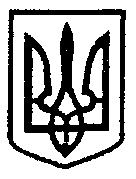 МІНІСТЕРСТВО ОСВІТИ І НАУКИ УКРАЇНИНАКАЗм. Київ09 ______02_____ 2015 р.	              № 108Про внесення зміни до Плану діяльностіМіністерства освіти і науки тацентральних органів виконавчої влади, діяльність яких спрямовується та координується Кабінетом Міністрів Україничерез Міністра освіти і науки, з підготовки проектів регуляторних актів на 2015 рік	На виконання частин третьої та четвертої статті 7 Закону України    «Про засади державної регуляторної політики у сфері господарської діяльності» щодо забезпечення планування діяльності з підготовки проектів регуляторних актів регуляторними органамиНАКАЗУЮ:Унести до Плану діяльності Міністерства освіти і науки та центральних органів виконавчої влади, діяльність яких спрямовується та координується Кабінетом Міністрів України через Міністра освіти і науки, з підготовки проектів регуляторних актів на 2015 рік, затвердженого наказом Міністерства освіти і науки України від 15.12.2014 № 1473 (далі - План), зміну, що додається.Юридичному департаменту (Кравченко О. О.) забезпечити оприлюднення зміни, зазначеної у пункті 1 цього наказу, шляхом розміщення цього наказу на офіційному веб-сайті Міністерства освіти і науки України (www.mon.gov.uа) не пізніше, як у десятиденний строк після її затвердження. Управлінню зв’язків з громадськістю та забезпечення діяльності Міністра (патронатна служба) (Загоруйко Ю. А.) в установленому порядку зробити відмітку у справах архіву.Контроль за виконанням цього наказу залишаю за собою.Міністр			                                                                           С. М. КвітЗАТВЕРДЖЕНО
Наказ Міністерства освіти і науки України«____» ___________ 2015 року № _____Зміна до Плану діяльності Міністерства освіти і науки та центральних органів виконавчої влади, діяльність яких спрямовується та координується Кабінетом Міністрів України через Міністра освіти і науки, з підготовки проектів регуляторних актів на 2015 рікДоповнити План діяльності Міністерства освіти і науки та центральних органів виконавчої влади, діяльність яких спрямовується та координується Кабінетом Міністрів України через Міністра освіти і науки, з підготовки проектів регуляторних актів на 2015 рік, затвердженого наказом Міністерства освіти і науки України від 15.12.2014 № 1473, пунктом 14 такого змісту:«Директор юридичного департаменту                                                                                                                           О. О. Кравченко№ з/пНазва проекту регуляторного акту Обґрунтування необхідності прийняття регуляторного актуСтрокпідготовки регуляторного акта Назва структурного підрозділу (ЦОВВ та їх структурного підрозділу), що розроблятимуть регуляторний акт1234514.Проект наказу Міністерства освіти і науки України «Про внесення зміни до наказу Міністерства освіти і науки України від 10 грудня 2003 року № 811»Реалізація завдань, передбачених дорученням Прем’єр-міністра України від 9 вересня 2014 р. № 29531/1/1-14 до Закону України             «Про вищу освіту» від 1 липня 2014 р. № 1556-VII.лютий2015Міністерство освіти і науки України, юридичний департамент